28.04.2021r. środaTemat:  Moja ojczyzna – karty pracy.Dzień dobry!W ramach dzisiejszych zajęć rozwijających aktywność proponuję Wam żebyście wykonali poniższe karty pracy, które są kontynuacją wczorajszego tematu  !!! Powodzenia!!!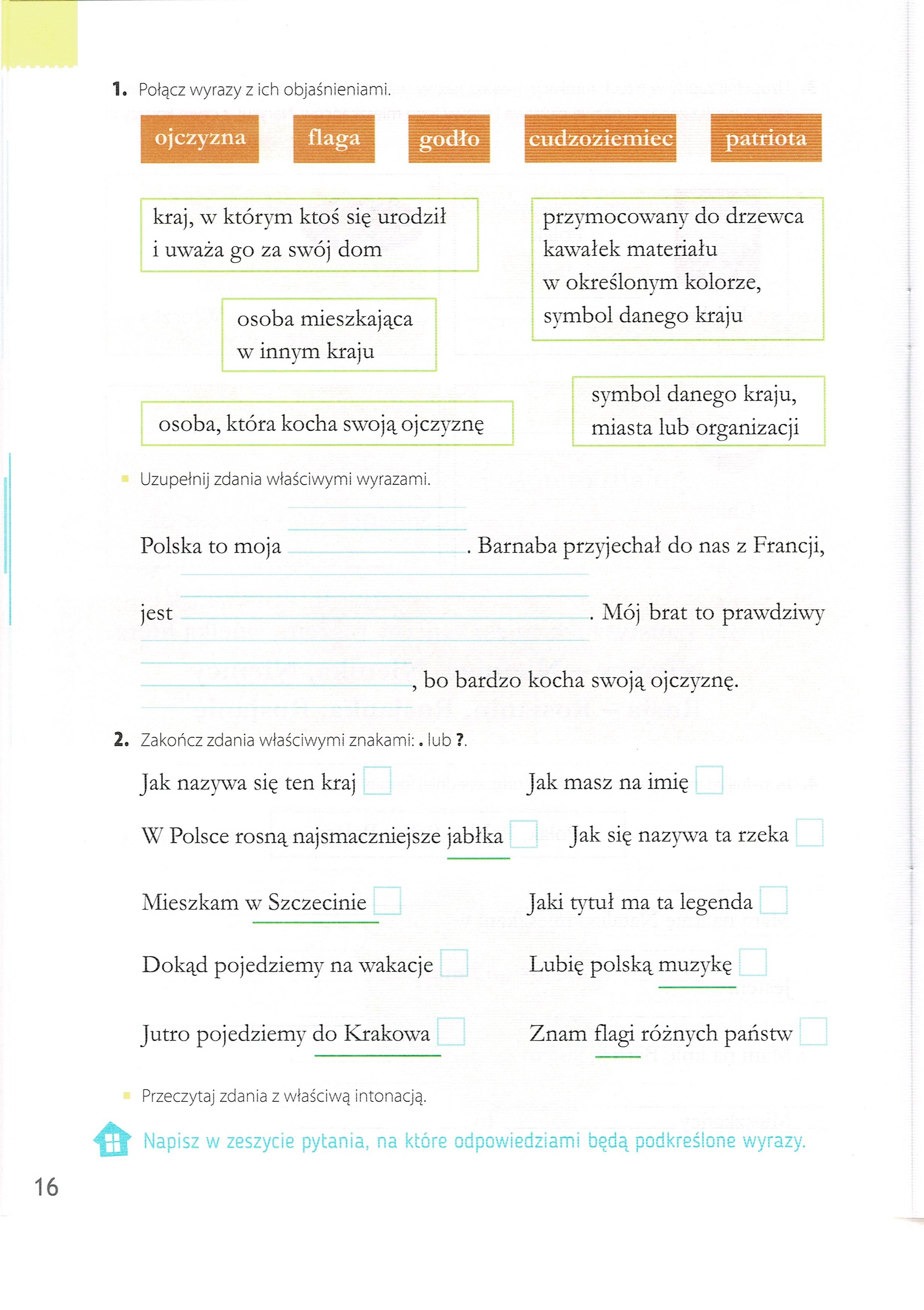 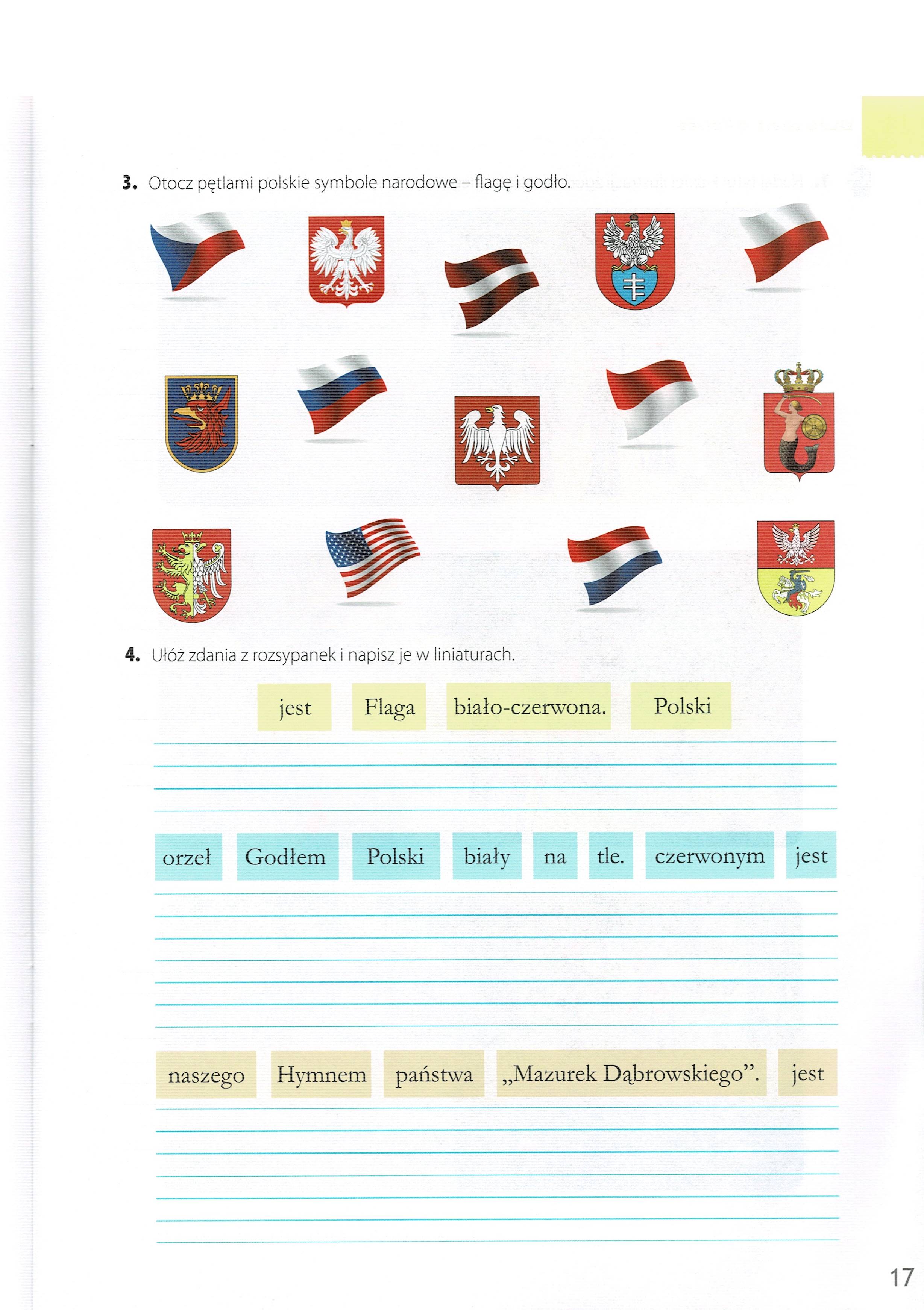 Dziękuję!